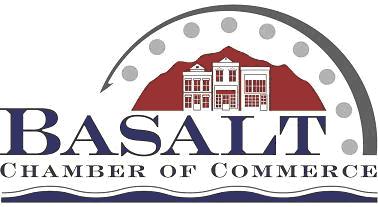 Application to Host a 2015 Basalt Chamber Business After Hours Thank you for your interest in hosting Business After Hours (BAH). This is a networking event for Chamber members and their guests to come together and get to know each other. BAH is an ideal opportunity to showcase your business and to network with Chamber members!  Please fill out this application and return by Monday, December 15. If chosen you will be asked to sign a contract and will be responsible for a $100.00 refundable deposit payable to the Chamber upon acceptance. Preference will be given to businesses that have not hosted a Business After Hours in the last 12 months but we welcome and will consider all applications.Primary host                               ___                       Contact                                                                     Business Address                                              Event Address                                                                      Phone #                                                                  Email                                                                        List the months you prefer to host in order. The selection committee will make the final decision.1)                                              2)                                                  3)                                                   Anyone participating in any capacity (co-hosts, caterers, businesses providing door prizes, etc.), must be members of the Basalt Chamber. The Hosts will provide beverages, beer, wine, and appetizers, all paper products, and a minimum of 3 door prizes to be given away. Please think about and describe how your event will stand out? What kind of entertainment will be provided? Will there be a theme? Will you have co-hosts?Entertainment                                                                                                                            Theme                                                                                                                                       Food/Caterer                                                                                                                             Drinks-Non-alcoholic                                                                                                                             Drinks-Alcoholic (Wine, Beer, Special Cocktail)                                                                                           Co-hosts: (1) ______________________________ (2) _________________________________   (3) ______________________________ (4) __________________________________Business After Hours Host ResponsibilitiesThe Host, Co-Hosts and Caterer must be members of the Basalt Chamber(encourage a non-member to join and receive a $20 Chamber credit toward your membership)The Host and Co-Hosts will provide beverages, beer, wine, and appetizers for 70-90 guests, including all paper products, silverware, cups, napkins, etc.The Host will organize a minimum of three (3) door prizes to be given away.The Host and Co-Hosts are encouraged to provide promotional materials for the guests.The Host and Co-Hosts are encouraged to advertise the event and send out announcements/invitations directly to clients, customers, patients, etc. about the event.The Host is to sign page one (1) of the contract and provide a copy to the Chamber before the agreed month is officially assigned.The Host is responsible for having all Co-Hosts read the contract and sign on page two (2) of the contract at least 90 days before the event date.  This ensures adequate time to market the event.The Host is responsible to provide a business paragraph and logo to the Chamber at least 60 days before the event date for the newsletter and e-blast, and other marketing.The Host is responsible to inform all Co-Hosts of their responsibility to provide a business paragraph and logo to the Chamber 60 days before the event date.The Host is responsible for arranging meetings with all Co-hosts to determine a theme if desired, and a budget for the event at three (3) months in advance.  (A Chamber representative would be happy to also attend)The Host is to advise the Chamber of the requested duties for which they will need assistance including bartending, set-up, take down, clean up, etc. at least 2 weeks prior to the event. The Host is responsible for collecting and disbursing any money from co-hosts.All co-hosts will be advertised on all publicityPlease Note: Expect anywhere from 50-90 people to attend; a larger venue may attract up to 150 people.  